Наименование учреждения   ГУ «Средняя общеобразовательная школа № 26 города Павлодара»ФИО  Литвинчук Марина НиколаевнаДолжность  учитель информатикиСтаж работы 8 летКатегория перваяПредмет информатикаТема  Графическое представление табличных данных Класс  7Приложение №1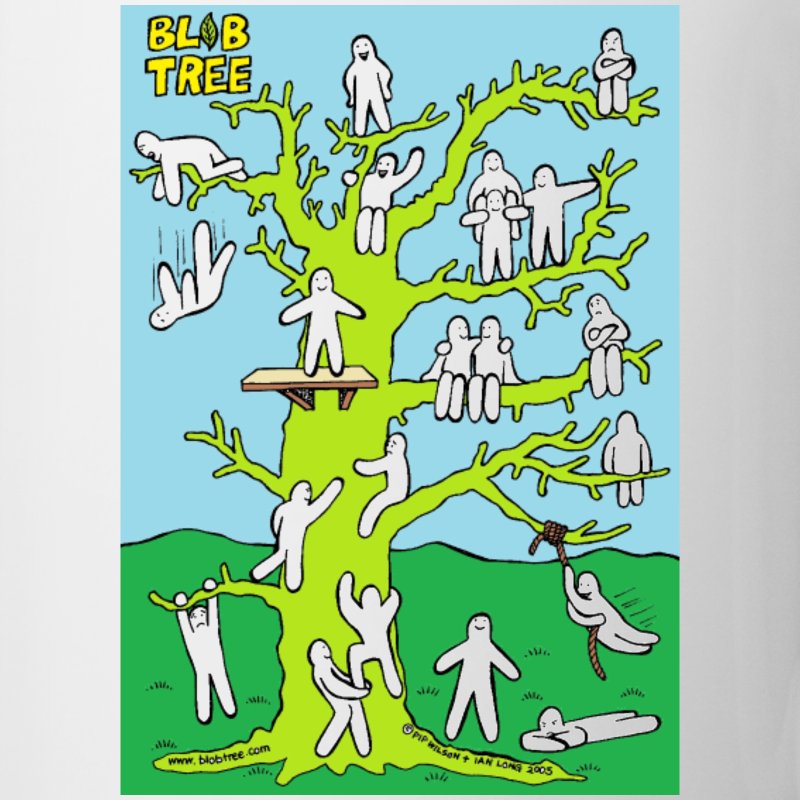 Приложение №2Группа №1. Настроение ученика на уроке зависит:От того, хвалят его или нетОт готовности его  к урокуОт того, понят ли материал на урокеОт того, как относится к нему учитель и одноклассникиОт того как он одетОт того, какое настроение у учителяОт здоровья ученикаОт того голоден или нетОт ссоры с другомЗадание. Выберите пять показателей. Оцените каждый по десятибалльной шкале. Занесите данные в таблицу. Постройте гистограмму.Группа №2. Личные ценностные ориентиры: труд, ответственность, красота, сила, искренность, добро, здоровье, честность, любовь, смелость.Задание. Необходимо определить по шкале от 0 до 10 важность предложенных в таблице ценностных ориентиров. Представьте данные в виде графика.Группа №3. Увлечения учащихся в вашем классе:Задание. Дополните таблицу увлечениями и заполните ее. Постройте к ней круговую диаграмму.Раздел:  Решение задач с помощью электронных таблицРаздел:  Решение задач с помощью электронных таблицРаздел:  Решение задач с помощью электронных таблицРаздел:  Решение задач с помощью электронных таблицРаздел:  Решение задач с помощью электронных таблицРаздел:  Решение задач с помощью электронных таблицТема:  Графическое представление табличных данныхТема:  Графическое представление табличных данныхТема:  Графическое представление табличных данныхТема:  Графическое представление табличных данныхТема:  Графическое представление табличных данныхТема:  Графическое представление табличных данныхЦели обучения, обучения, которые необходимо достичь на данном урокеЦели обучения, обучения, которые необходимо достичь на данном уроке7.2.2.3 создавать диаграммы в электронной таблице7.2.2.3 создавать диаграммы в электронной таблице7.2.2.3 создавать диаграммы в электронной таблице7.2.2.3 создавать диаграммы в электронной таблицеЦели урокаЦели урокапонимать основные понятия и элементы диаграмм использовать типы и виды диаграммпонимать основные понятия и элементы диаграмм использовать типы и виды диаграммпонимать основные понятия и элементы диаграмм использовать типы и виды диаграммпонимать основные понятия и элементы диаграмм использовать типы и виды диаграммКритерии успехаКритерии успехазнать виды и типы диаграммпредставлять табличные данные в графическом виде (строить диаграммы) для анализа информации правильно выбирать типы диаграммзнать виды и типы диаграммпредставлять табличные данные в графическом виде (строить диаграммы) для анализа информации правильно выбирать типы диаграммзнать виды и типы диаграммпредставлять табличные данные в графическом виде (строить диаграммы) для анализа информации правильно выбирать типы диаграммзнать виды и типы диаграммпредставлять табличные данные в графическом виде (строить диаграммы) для анализа информации правильно выбирать типы диаграммЯзыковая цельЯзыковая цельанализировать данные по их графическому представлению (диаграммы), используя следующие фразы:Для решения задачи мы использовали…, так как … Для наглядного представления данных можно… Для создания диаграммы, сначала нужно …, затем … анализировать данные по их графическому представлению (диаграммы), используя следующие фразы:Для решения задачи мы использовали…, так как … Для наглядного представления данных можно… Для создания диаграммы, сначала нужно …, затем … анализировать данные по их графическому представлению (диаграммы), используя следующие фразы:Для решения задачи мы использовали…, так как … Для наглядного представления данных можно… Для создания диаграммы, сначала нужно …, затем … анализировать данные по их графическому представлению (диаграммы), используя следующие фразы:Для решения задачи мы использовали…, так как … Для наглядного представления данных можно… Для создания диаграммы, сначала нужно …, затем … Лексика и терминология, специфичная для предметаЛексика и терминология, специфичная для предметадиаграмма – chart,   гистограмма – bar chart, график – line chart, круговая диаграмма – pie chart, графическое представление данных – graphical representation of dataдиаграмма – chart,   гистограмма – bar chart, график – line chart, круговая диаграмма – pie chart, графическое представление данных – graphical representation of dataдиаграмма – chart,   гистограмма – bar chart, график – line chart, круговая диаграмма – pie chart, графическое представление данных – graphical representation of dataдиаграмма – chart,   гистограмма – bar chart, график – line chart, круговая диаграмма – pie chart, графическое представление данных – graphical representation of dataПривитие ценностей Привитие ценностей Обучение на протяжении жизни Обучение на протяжении жизни Обучение на протяжении жизни Обучение на протяжении жизни Межпредметные связиМежпредметные связиИскусство Искусство Искусство Искусство Предыдущее обучениеПредыдущее обучениеТема предыдущего урока: «Условное форматирование» Тема предыдущего урока: «Условное форматирование» Тема предыдущего урока: «Условное форматирование» Тема предыдущего урока: «Условное форматирование» ПланПланПланПланПланПланПланируемое времяЗапланированные задания Запланированные задания Ресурсы Ресурсы Ресурсы Начало4 мин. 2 мин.Цель: активизация знаний, полученных из предыдущего обучения.1.Выполнение интерактивного приложения для активизации знаний с предыдущих уроков.Учащиеся выходят по очереди к интерактивной доске,  определяют, какие понятия и иллюстрации (части пазла) относятся к группам:  элементы таблицы Microsoft Excel, форматирование и условное форматирование элементов таблицы.  При выполнении интерактивного приложения каждый учащийся получает свою часть пазла.ФО. При правильных ответах формируется скрытая картинка – ребус (основное понятие данного урока).Цель: строить высказывания, опираясь на наглядный материал2. Деление учащихся на группы. В процессе выполнения интерактивного приложения каждый учащийся соотнес свою часть пазла к определенной группе, таким образом, определив себя в данную группу. Рассаживаются по группам.3. (Ф) Выход на тему урока На интерактивной доске представлен ребус – зашифрованное основное понятие урока. Следует вопрос учителя: Какое понятие зашифровано в данном ребусе?Некоторые учащиеся формируют идею.Метод «Попкорн»Учащиеся выходят на тему урока.Цель: активизация знаний, полученных из предыдущего обучения.1.Выполнение интерактивного приложения для активизации знаний с предыдущих уроков.Учащиеся выходят по очереди к интерактивной доске,  определяют, какие понятия и иллюстрации (части пазла) относятся к группам:  элементы таблицы Microsoft Excel, форматирование и условное форматирование элементов таблицы.  При выполнении интерактивного приложения каждый учащийся получает свою часть пазла.ФО. При правильных ответах формируется скрытая картинка – ребус (основное понятие данного урока).Цель: строить высказывания, опираясь на наглядный материал2. Деление учащихся на группы. В процессе выполнения интерактивного приложения каждый учащийся соотнес свою часть пазла к определенной группе, таким образом, определив себя в данную группу. Рассаживаются по группам.3. (Ф) Выход на тему урока На интерактивной доске представлен ребус – зашифрованное основное понятие урока. Следует вопрос учителя: Какое понятие зашифровано в данном ребусе?Некоторые учащиеся формируют идею.Метод «Попкорн»Учащиеся выходят на тему урока.https://learningapps.org/4409310 https://learningapps.org/4409310 https://learningapps.org/4409310 Середина 2 мин.6 мин.3 мин.2 мин.15 мин.4. Объяснение новой темы Перед началом изучения нового материала используем «Дерево Блоба».  Красным фломастером учащиеся отмечают человечка, с которым они себя отождествляют (их знания на услышанную тему урока), зеленым фломастером отмечают того человечка, на чьем месте он хотел бы быть по окончании урока.Цель: уметь выделять основную мысль, опираясь на прослушанный материал.Вопрос учителя:  Как вы думаете, для чего нам нужны диаграммы? И что же  такое диаграмма?Метод «Всплытие». Учащиеся высказывают свои мнения. ФО. ПохвалаС помощью диаграмм легко выяснить и наглядно представить закономерности, которые трудно бывает уловить в таблицах. Диаграмма – это средство наглядного графического изображения информации, предназначенное для сравнения  нескольких величин или нескольких значений одной величины.Microsoft Excel предлагает на выбор из 14 типов диаграмм 70 видов. Мы познакомимся с некоторыми типами диаграмм.Нам предстоит решить вот такую задачу. Мы сегодня говорим о нас. Как вы думаете, от чего зависит наше здоровье, здоровье человека, от каких факторов?  Некоторые учащиеся формируют высказывания.Метод «Попкорн»Учитель демонстрирует таблицу с отобранными факторами, затем расставляет проценты.Цель: уметь выделять главную информацию, опираясь на наглядный материалУчащиеся вместе с учителем (при непосредственной демонстрации на интерактивной доске) составляют алгоритм построения диаграммы:Создать таблицу.Выделить необходимый диапазон данных.Вставка – ДиаграммаВыбрать тип диаграммыФорматировать и редактироватьФИЗКУЛЬТМИНУТКА 5. Работа в группахУчитель предлагает группам выполнит мини – проект, представит его в табличной форме в Microsoft Excel, создать диаграмму. Каждая группа будет работать с одним из видов диаграмм: гистограмма, график, круговая. Группа должна выбрать спикера, который будет защищать проект, и лучшую работу участников группы.Критерии для оценивания работы группы (для учителя):Критерии для оценивания выступления от группы:ВремяПравильностьДоступность изложенияЛогика изложенияРечьЭмоциональность4. Объяснение новой темы Перед началом изучения нового материала используем «Дерево Блоба».  Красным фломастером учащиеся отмечают человечка, с которым они себя отождествляют (их знания на услышанную тему урока), зеленым фломастером отмечают того человечка, на чьем месте он хотел бы быть по окончании урока.Цель: уметь выделять основную мысль, опираясь на прослушанный материал.Вопрос учителя:  Как вы думаете, для чего нам нужны диаграммы? И что же  такое диаграмма?Метод «Всплытие». Учащиеся высказывают свои мнения. ФО. ПохвалаС помощью диаграмм легко выяснить и наглядно представить закономерности, которые трудно бывает уловить в таблицах. Диаграмма – это средство наглядного графического изображения информации, предназначенное для сравнения  нескольких величин или нескольких значений одной величины.Microsoft Excel предлагает на выбор из 14 типов диаграмм 70 видов. Мы познакомимся с некоторыми типами диаграмм.Нам предстоит решить вот такую задачу. Мы сегодня говорим о нас. Как вы думаете, от чего зависит наше здоровье, здоровье человека, от каких факторов?  Некоторые учащиеся формируют высказывания.Метод «Попкорн»Учитель демонстрирует таблицу с отобранными факторами, затем расставляет проценты.Цель: уметь выделять главную информацию, опираясь на наглядный материалУчащиеся вместе с учителем (при непосредственной демонстрации на интерактивной доске) составляют алгоритм построения диаграммы:Создать таблицу.Выделить необходимый диапазон данных.Вставка – ДиаграммаВыбрать тип диаграммыФорматировать и редактироватьФИЗКУЛЬТМИНУТКА 5. Работа в группахУчитель предлагает группам выполнит мини – проект, представит его в табличной форме в Microsoft Excel, создать диаграмму. Каждая группа будет работать с одним из видов диаграмм: гистограмма, график, круговая. Группа должна выбрать спикера, который будет защищать проект, и лучшую работу участников группы.Критерии для оценивания работы группы (для учителя):Критерии для оценивания выступления от группы:ВремяПравильностьДоступность изложенияЛогика изложенияРечьЭмоциональностьПриложение №1демонстрация программы Microsoft ExcelПриложение №2Приложение №1демонстрация программы Microsoft ExcelПриложение №2Приложение №1демонстрация программы Microsoft ExcelПриложение №2Конец 3 мин.6. Рефлексия (устно)/ФО«Рефлексивный экран»Сегодня я узнал...Было трудно...Я научился...Я смог...Мне было интересно узнать...Мне захотелось...На «Дереве Блоба»  отмечают синим фломастером человечка, на месте которого он находится в конце урока.6. Рефлексия (устно)/ФО«Рефлексивный экран»Сегодня я узнал...Было трудно...Я научился...Я смог...Мне было интересно узнать...Мне захотелось...На «Дереве Блоба»  отмечают синим фломастером человечка, на месте которого он находится в конце урока.Рекомендованное домашнее задание2 мин.Задание: создать таблицу с данными о количестве музеев, театров, кинотеатров в нашем городе, и создать к ней диаграмму. Задание: создать таблицу с данными о количестве музеев, театров, кинотеатров в нашем городе, и создать к ней диаграмму. Дополнительная информацияДополнительная информацияДополнительная информацияДополнительная информацияДополнительная информацияДополнительная информацияДифференциация – как вы будете предоставлять больше поддержки? Какие задания вы будете давать более способным ученикам? учащихся?Дифференциация – как вы будете предоставлять больше поддержки? Какие задания вы будете давать более способным ученикам? учащихся?1. Групповая работа. 2. Межгрупповая деятельность.3. По уровню познавательной активности («Всплытие», «Попкорн»).4. По способу выполнения заданий (письменно, устно, самостоятельная работа). 5. По уровню оценивания деятельности (самопроверка, проверка учителя).6. Оказание разной степени поддержки.1. Групповая работа. 2. Межгрупповая деятельность.3. По уровню познавательной активности («Всплытие», «Попкорн»).4. По способу выполнения заданий (письменно, устно, самостоятельная работа). 5. По уровню оценивания деятельности (самопроверка, проверка учителя).6. Оказание разной степени поддержки.Оцените, как вы планируете проверить уровень освоения учебного материала учащихся?Оцените, как вы планируете проверить уровень освоения учебного материала учащихся?1.Выполнение задания для ФО2.Обратная связь по итогам рефлексии3. Оценивание групповой работы по критериям 1.Выполнение задания для ФО2.Обратная связь по итогам рефлексии3. Оценивание групповой работы по критериям Межпредметная связьМежпредметная связьискусство, самопознаниеискусство, самопознаниеЗдоровье и безопасностьПоддержка ИКТЗдоровье и безопасностьПоддержка ИКТ1.Смена деятельности на протяжении всего урока.2.Физкультминутка.3.Интерактивная доска используется не более 15 минут.1.Смена деятельности на протяжении всего урока.2.Физкультминутка.3.Интерактивная доска используется не более 15 минут.1.Смена деятельности на протяжении всего урока.2.Физкультминутка.3.Интерактивная доска используется не более 15 минут.УвлеченияКоличество учащихсяСпортМузыка